Знают взрослые и дети, знает каждый на планете,
Знает даже детвора — шашки — лучшая игра! В нашем детском саду «Сибирячок» корпус № 2 состоялся шашечный турнир среди воспитанников старших и подготовительных групп.  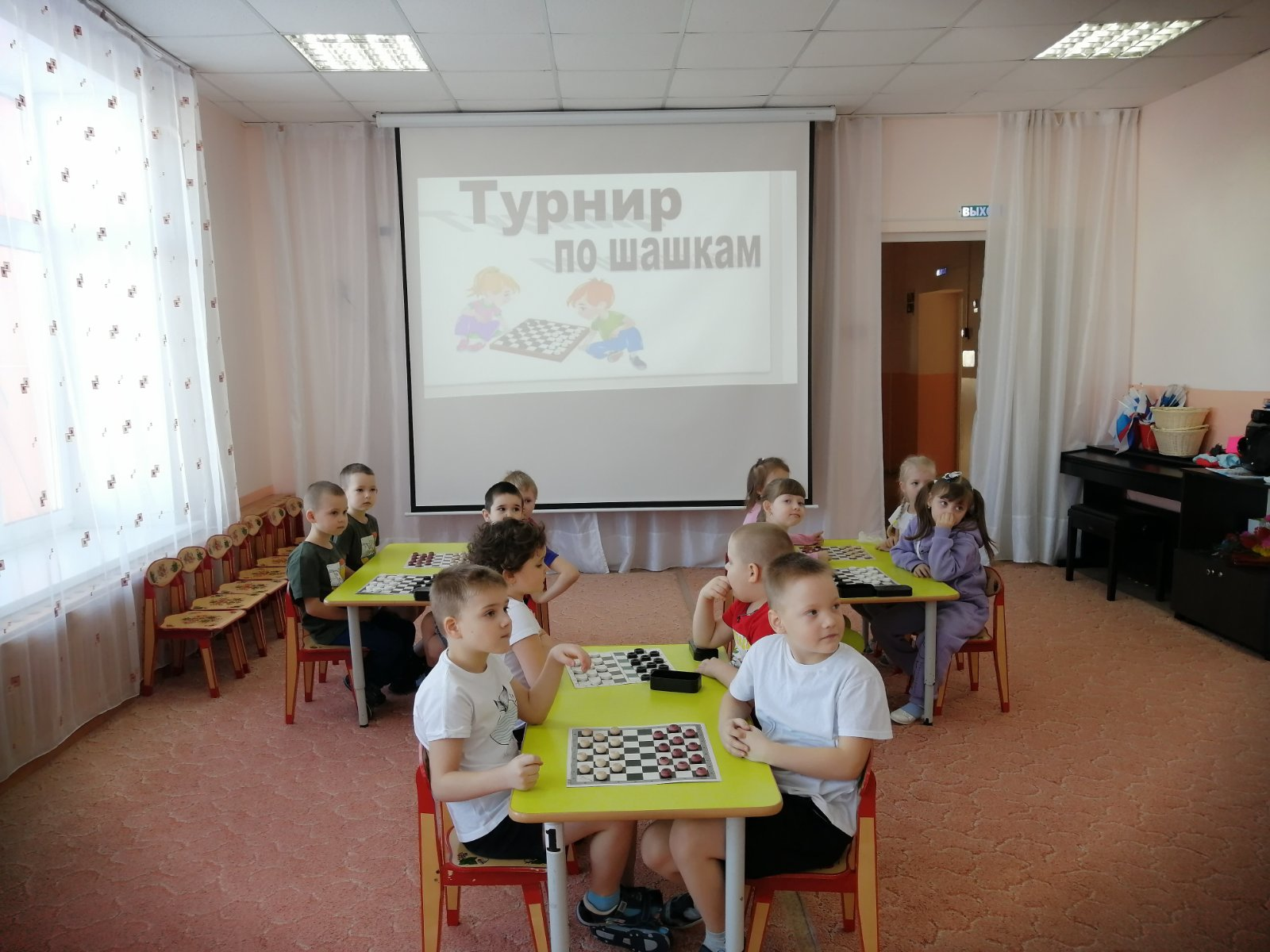 Целью этого мероприятия было создание условий для интеллектуального развития детей старшего дошкольного возраста, для проявления интереса к этой игре, развивающей логику, внимание, мышление ребенка. Турнир проходил по всем правилам в атмосфере торжественности.   В честном бою на шахматных досках сражались дети старших и подготовительных к школе групп.   Члены жюри внимательно следили за правильностью шашечной борьбы, наблюдали за ходом сражений.Маленькие спортсмены удивили серьезным отношением к интеллектуальной игре, быстротой ума и умением просчитывать ходы.Чтобы оценить атмосферу позитива, интереса, соревнования, проникновения в игру необходимо личное присутствие. Ребята с большой ответственностью и с нескрываемым интересом отнеслись к участию в соревнованиях. Несмотря на то, что правила шашек достаточно просты, игру можно назвать одной из самых динамичных настольных стратегий. Каждая партия уникальна, и результат исхода игры зависел от навыков соперников. Преодолевая волнение, каждый участник стремился к победе.«Шашки! Шашки! Супершашки!Их нельзя ни с чем сравнить.Просто поиграйте в шашки –Постарайтесь полюбить!»Самые умелые вышли победителями, не было только проигравших – все участники турнира получили дипломы и сертификаты об участии, заряд положительных эмоций и сделали следующий шаг к самосовершенствованию в освоении игры в шашки.Поздравляем призеров турнира, показавших отличные результаты среди мальчиков.1 место- Кайгородов Арсений.2 место - Вьюхов Григорий.3 место – Степанов Николай.Среди девочек:1 место – Савина Анастасия.2 место – Чикишева Дарья.3 место – Чечурова Анастасия.Большое спасибо педагогам старших и подготовительных групп подготовивших ребят!Победители представят наш детский сад на муниципальном шашечном турнире.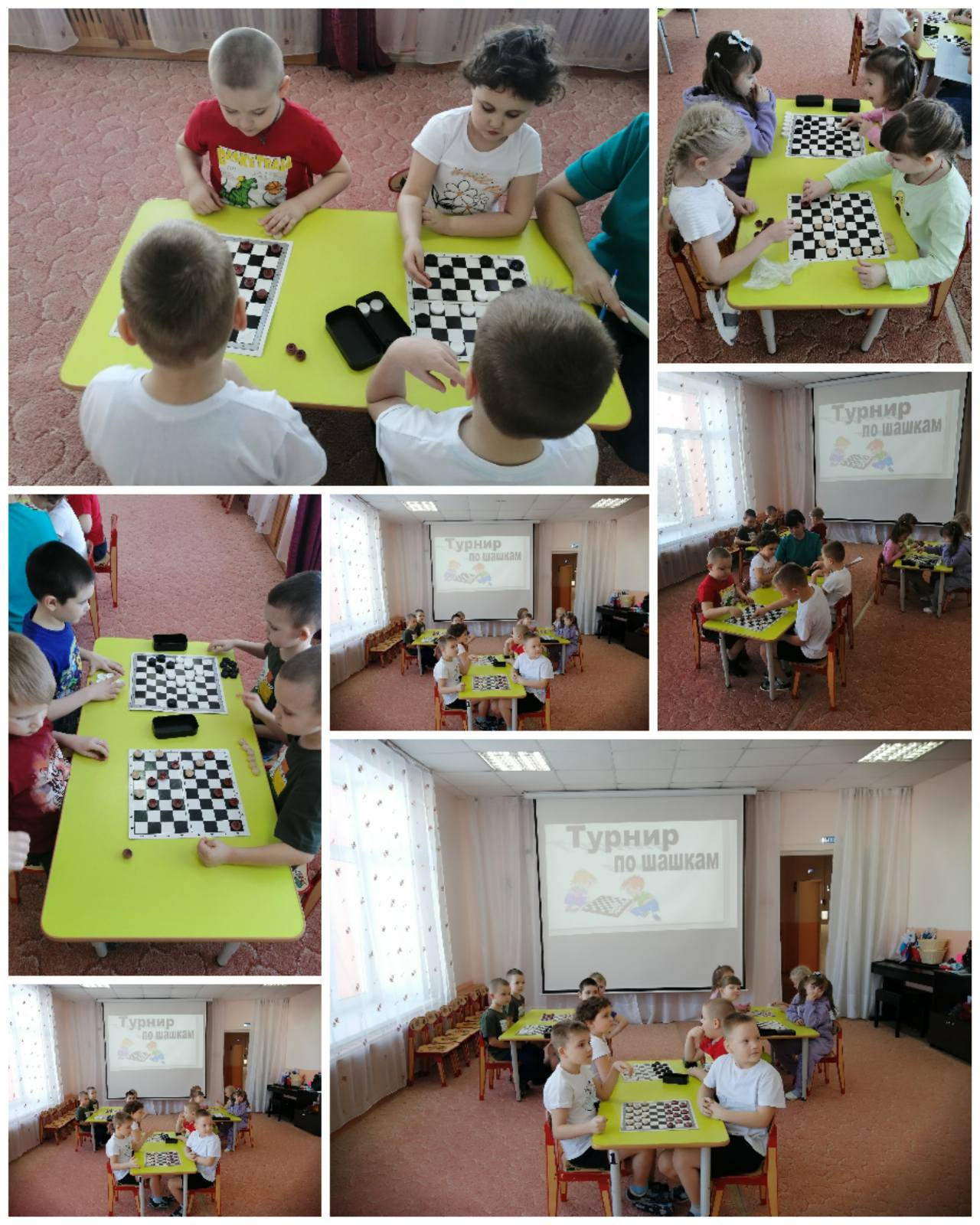 Статью подготовила: Тайщикова К.Д., инструктор по физической культуре